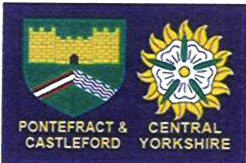 REGISTER OF INTERESTS DECLARATIONby Members of the District Executive CommitteeThis Register should be completed by every Member, upon appointment to the District Executive Committee, reviewed at least annually and updated as circumstances change.  It forms part of the Code of Conduct (based on the Seven Nolan Principles) adopted by the District Executive Committee on 8th May 2017 to promote and maintain high standards of behaviour by its members whenever they conduct the business of the District Executive Committee.Any false declarations will be treated as a serious breach of the Code.Notes:  ’director’ includes a member of the committee of management of an industrial and provident society. ’securities’ means shares, debentures, debenture stock, loan stock, bonds, units of a collective investment                        scheme within the meaning of the Financial Services and Markets Act 2000 and other securities                         of any description, other than money deposited with a building society.DECLARATION:I certify that the information above is, to the best of my knowledge, accurate and agree to  inform the District Secretary of any changes as soon as possible after they occur.Signature:							Date:Name of Executive MemberPosition / Membership Category on Executive CommitteeScout Group attached toEmploymentName of EmployerEmployers AddressPosition heldBusiness Interests[use supplementary form(s) for any additional disclosures]Name of any business where you are a Partner or Director Address of BusinessName of any body in whichyou have a beneficial interestin their Securities AddressLand Holdings(other than domiciliary)‘Land’ excludes an easement, servitude, interest or right in or over land which does not give the member (alone or jointly with another) a right to occupy or to receive income.Do you hold any land within the Pontefract & Castleford District Scout Council area that has potential use for Scouting purposes?If yes, give details of address and size of land holding.Licence to Occupy LandDetails of any licence (alone or jointly with others) held by the member to occupy land in the area of the District Scout Council for a month or longer.SecuritiesDetails of any beneficial interest held in securities of a body where –(a) that body has a place of   business or land in the area     of the District Scout   Council(b) either –(i) the total nominal value of the securities exceeds £25,000 or one hundredth of the total issued share capital of that body; or(ii) if the share capital of that body is of more than one class, the total nominal value of the shares of any one class in which the member has a beneficial interest exceeds one hundredth of the total issued share capital of that class.